В типовой УТ доработать отчет «Движения денежных средств» или создать новый отчет. 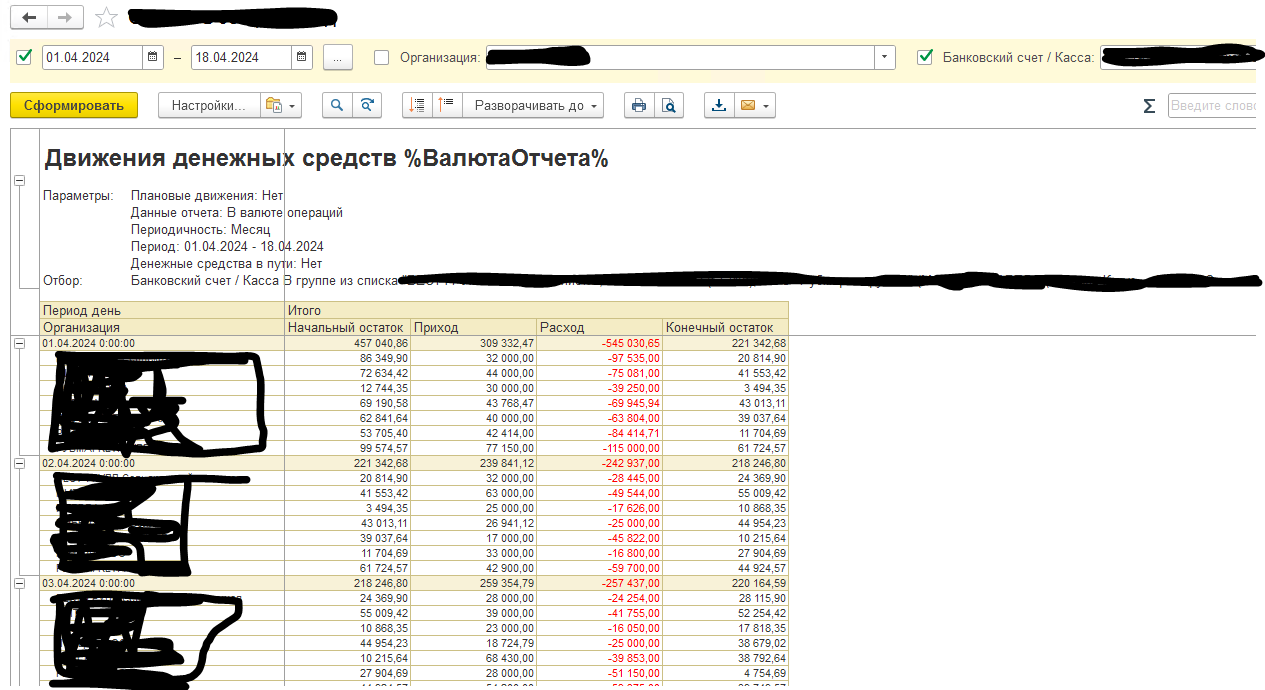 В данный отчет нужно добавить еще три колонки:Суммы документов Отчет о розничных продажах за период проведенные.Суммы документов Отчет о розничных продажах за период проведенные с закладки «Оплата платежными картами».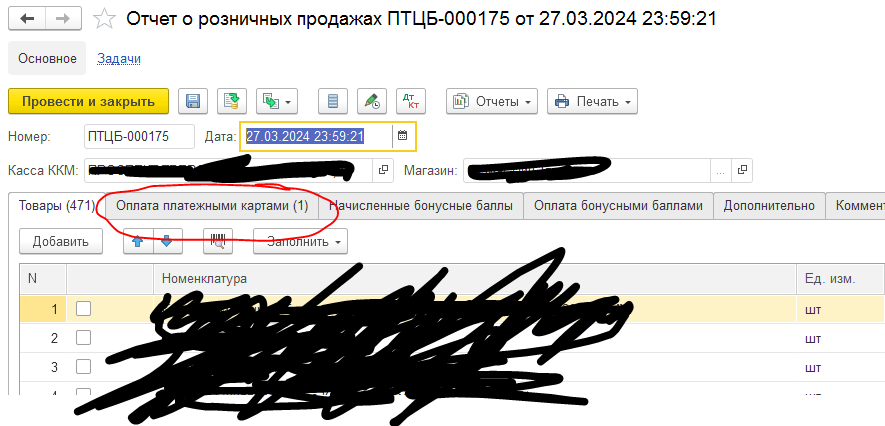 Разница между колонками 1 и 2